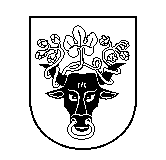 Pasvalio rajono savivaldybės tarybaSprendimasDėl Pasvalio rajono savivaldybės tarybos 2020 m. balandžio 6 d. sprendimo NR. t1-72 „Dėl socialinių paslaugų kainų nustatymo“ pakeitimo2020 m. spalio 28 d. Nr. T1-198PasvalysVadovaudamasi Lietuvos Respublikos vietos savivaldos įstatymo 16 straipsnio 2 dalies 37 punktu, 18 straipsnio 1 dalimi, Socialinių paslaugų finansavimo ir lėšų apskaičiavimo metodikos, patvirtintos Lietuvos Respublikos Vyriausybės 2006 m. spalio 10 d. nutarimu Nr. 978 „Dėl Socialinių paslaugų finansavimo ir lėšų apskaičiavimo metodikos patvirtinimo“ (su visais aktualiais pakeitimais), 20 punktu, atsižvelgdama į Pasvalio socialinių paslaugų centro 2020 m. spalio 9 d. raštą Nr. 2-441 „Dėl laikino atokvėpio paslaugų kainų nustatymo“, Pasvalio „Riešuto“ mokyklos 2020 m. spalio 7 d. raštą Nr. V3-149 „Dėl laikino atokvėpio paslaugų kainų nustatymo“, Pasvalio rajono sutrikusio intelekto žmonių užimtumo centro „Viltis“ 2020 m. spalio 7 d. raštą Nr. SD-134 „Dėl laikino atokvėpio paslaugų kainų“, Pasvalio rajono savivaldybės taryba nusprendžia:1.Pakeisti Pasvalio rajono savivaldybės tarybos 2020 m. balandžio 6 d. sprendimą Nr. T1-72 „Dėl socialinių paslaugų kainų nustatymo“ (su visais aktualiais pakeitimais) (toliau – Sprendimas): 1.1. Pakeisti Sprendimo 1.3 punktą ir jį išdėstyti taip:„1.3. Pasvalio socialinių paslaugų centre:1.3.1. ilgalaikės, trumpalaikės socialinės globos institucijoje, laikino atokvėpio paslaugos teikiant trumpalaikę socialinę globą institucijoje:1.3.1.1. senyvo amžiaus ir neįgaliems asmenims su sunkia negalia – 820,00 Eur per mėn., 1 paros – 27,33 Eur;1.3.1.2. senyvo amžiaus ir neįgaliems asmenims – 730,00 Eur per mėn., 1 paros – 24,33 Eur;1.3.2. dienos socialinės globos asmens namuose, laikino atokvėpio paslaugos teikiant dienos socialinę globą asmens namuose, neįgaliems asmenims su sunkia negalia – 505,00 Eur per mėn., 1 valandos – 3,00 Eur;1.3.3. socialinės priežiūros – pagalbos į namus, laikino atokvėpio paslaugos teikiant pagalbą į namus, senyvo amžiaus ir neįgaliems asmenims – 150,00 Eur per mėn., 1 valandos – 3,57 Eur;1.3.4. sociokultūrinės 1 karto apsilankymo 1,28 Eur.“;1.2. Pakeisti Sprendimo 1.4 punktą ir jį išdėstyti taip:„1.4. Pasvalio rajono sutrikusio intelekto žmonių užimtumo centre „Viltis“:1.4.1. dienos socialinės globos institucijoje, laikino atokvėpio paslaugos teikiant dienos socialinę globą institucijoje:1.4.1.1. suaugusiems asmenims su sunkia negalia – 696,00 Eur per mėn., 1 valandos – 4,12 Eur;1.4.1.2. suaugusiems asmenims su negalia – 570,00 Eur per mėn., 1 valandos – 3,38 Eur;1.4.2. trumpalaikės socialinės globos (iki 5 parų per savaitę) institucijoje, laikino atokvėpio paslaugos teikiant trumpalaikę socialinę globą institucijoje:1.4.2.1. suaugusiems asmenims su sunkia negalia – 780,00 Eur per mėn., 1 paros – 36,97 Eur, 1 val. – 1,54 Eur;1.4.2.2. suaugusiems asmenims su negalia – 655,00 Eur per mėn., 1 paros – 31,04 Eur; 1 val. – 1,29 Eur.“;1.3. Pakeisti Sprendimo 1.5 punktą ir jį išdėstyti taip:„1.5. Pasvalio Riešuto“ mokyklos Socialinės globos padalinyje:1.5.1. neįgaliems vaikams ir suaugusiems asmenims su sunkia negalia nuo 7 iki 29 m. amžiaus: 1.5.1.1. dienos socialinės globos institucijoje, laikino atokvėpio paslaugos teikiant dienos socialinę globą institucijoje – 660,00 Eur per mėn., 1 valandos 4,00 Eur; 1.5.1.2. trumpalaikės socialinės globos (iki 5 parų per savaitę)  institucijoje, laikino atokvėpio paslaugos teikiant trumpalaikę socialinę globą institucijoje – 794,00 Eur per mėn., 1 paros – 38,00 Eur, 1 val. – 1,58 Eur;1.5.2. neįgaliems vaikams ir suaugusiems asmenims su negalia nuo 7 iki 29 m. amžiaus: 1.5.2.1. dienos socialinės globos institucijoje, laikino atokvėpio paslaugos teikiant dienos socialinę globą institucijoje – 550,00 Eur per mėn., 1 valandos 3,00 Eur; 1.5.2.2. trumpalaikės socialinės globos (iki 5 parų per savaitę) institucijoje, laikino atokvėpio paslaugos teikiant trumpalaikę socialinę globą institucijoje – 670,00 Eur per mėn., 1 paros – 32,00 Eur, 1 val. – 1,33 Eur.“.2. Nustatyti, kad šis sprendimas įsigalioja 2020 m. lapkričio 3 d.Sprendimas per vieną mėnesį gali būti skundžiamas Regionų apygardos administraciniam teismui, skundą (prašymą) paduodant bet kuriuose šio teismo rūmuose, Lietuvos Respublikos administracinių bylų teisenos įstatymo nustatyta tvarka.Savivaldybės meras 								   Gintautas Gegužinskas